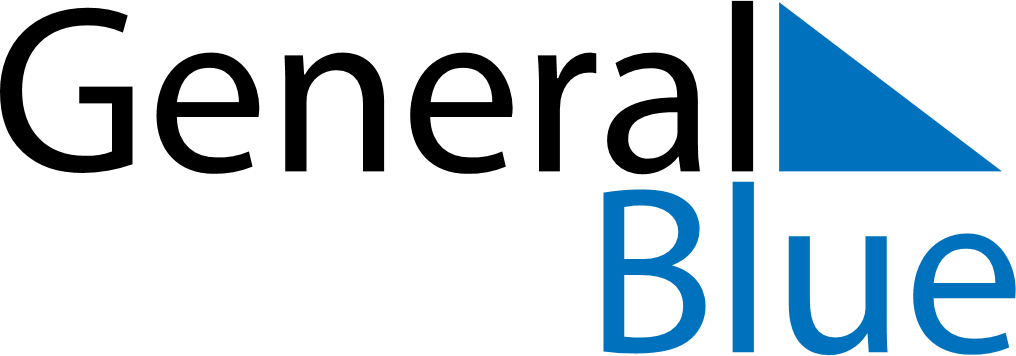 2020 – Q1Mexico  2020 – Q1Mexico  2020 – Q1Mexico  2020 – Q1Mexico  2020 – Q1Mexico  JanuaryJanuaryJanuaryJanuaryJanuaryJanuaryJanuarySUNMONTUEWEDTHUFRISAT12345678910111213141516171819202122232425262728293031FebruaryFebruaryFebruaryFebruaryFebruaryFebruaryFebruarySUNMONTUEWEDTHUFRISAT1234567891011121314151617181920212223242526272829MarchMarchMarchMarchMarchMarchMarchSUNMONTUEWEDTHUFRISAT12345678910111213141516171819202122232425262728293031Jan 1: New Year’s DayFeb 3: Constitution Day (day off)Feb 5: Constitution DayMar 16: Benito Juárez’s birthday (day off)Mar 21: Benito Juárez’s birthday